Board of Directors Meeting MinutesWednesday, September 23, 2020 Agenda 7/22/20 Zoom and In-person at The Forst InnAttendance: Ben Peters, Vicki Scavina, Michael Sheeks, Jim Stangel, Alicia Harris, Brian Van Ells, Ann Larson, Phil JindraAbsent:  Chris Honzik, Bill FrickeMeeting called to order at 6:04pmApproval of Minutes for July 22, 2020 Brief Financial and Operational UpdateFiled form 990 - more involved than expected it to be. Discussion of numerous income thresholds for 501c3 qualification maintenance and compliance. If 33% of our income comes from non-operational sources, it reduces the scrutiny we might be under by the IRSDisaster recovery loanFinances HoldingGrant ProcessMichael has work to do to apply for grantsAlicia working on Master Grant proposal application template to make it easier to submit grant applicationsGuidestarAlicia will send link to MichaelSo we can claim our profile on the site and get donations from thereEnd of Year Fundraising PushBox Office Software TransitionThey were a great program but their pricing was based on tickets sold … this software vendor is closing due to lack of revenueMichael is considering other box office softwarePhysical Projects UpdateScott Retzak installed central air for the theaterIn kind donations can be included in calculation of sources of revenue2020 Season Update● Dixie Swim Club Interrupted (August) 	Three performances, canceled due to actor covid diagnosis	No potential for having an audience member exposed● Miracle on South Division Street Complete (Sept.)	Sold about 120 tickets over the course of the run	Ran to schedule● Update: Kevin Sievert Project and Smell of the Kill2021 Season Thoughts - Michael provided list The chart below shows some of the titles I am considering for 2021. 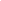 New BusinessLayne Yost rescheduled for Spring 2021
Recommendation to do a seating chart for in-person performances from Alicia, Michael confirmed we already to a seating chartUpcoming Dates:Wednesday Night MagicOctober 3 - Forst Inn Sings (sold out)October 23 Kevin Sievert ProjectAnticipating the current local covid surge will have peaked and be sliding back down and we’ll probably okay doing some limited seating events in novemberNovember 14/15 - MSO EventNovember 20 Smell of the KillNovember 25 @ 6PM - Board MeetingMeeting adjourned at 6:55pm.Respectfully submitted, 

Ben PetersSecretaryTitleTime FrameGenreNotesLend Me A TenorMarchFarceAudience PleaserA Delicate BalanceApril/MayDark ComedyEdward Albee - Died this year.Spelling BeeMay/JuneMusical ComedyAudience PleaserHamletJulyClassicalCut to under 2.5 hours.Dixie Swim ClubAugustComedyRestagingStreetcar Named DesireSept/OctAmerican ClassicTuesdays With MorrieOctoberDramatic ComedyRestagingSmell of the KillNovemberComedyHunting Weekend Widows TraditionMistletoeNov/DecHoliday